Tur med Bygdekvinnelaget søndag 13.august.Kl 9.00	Avreise fra ÅkrestømmenKl 10.30	Solbulåven i Brydalen          https://www.solbulaven.no/nettbutikk/p/product-name-nrncr-thk2z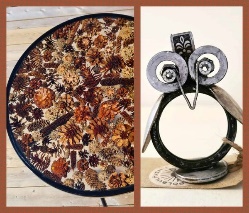 Her er det mye fint å se, gjenbruk på sitt beste, og mulighet for å kjøpe.Ca kl 12	Avreise fra Brydalen til OsCa kl 13	Besøk i Victoria Høsøien Grindflek sin hage med omvisning.		 Her får vi kaffe/limonade og kake Kr120,-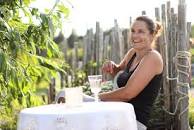 Ca kl 14.30	Avreise mot Røros, hvor vi spiser middag før vi vender tilbake til Rendalen.Torill Andreassen kjører oss med minibuss som Renåvangen eier, og reisa koster laget. Det du betaler for er servering hos Victoria og middagen på Røros. Håper mange har lyst og anledning til å være med oss på tur! Påmelding til Brynhild tlf 41266012 innen 5.august.